รัฐบาลขอความร่วมมือประชาชนใช้บริการรถสาธารณะไปยังพระบรมมหาราชวัง (18/10/59)รัฐบาลขอความร่วมมือประชาชนใช้บริการรถสาธารณะไปยังพระบรมมหาราชวัง วอนผู้ใช้รถอย่าจอดแช่ ลดปัญหาการจราจรติดขัด เตือนอย่าหลงเชื่อข้อความที่ส่งต่อกันกรณีเป็นเจ้าภาพบำเพ็ญพระราชกุศลคืนละ 20,000 บาทพลโท สรรเสริญ แก้วกำเนิด โฆษกประจำสำนักนายกรัฐมนตรี เปิดเผยว่า เนื่องจากขณะนี้ มีพี่น้องประชาชนที่มีความตั้งใจจะเดินทางไปถวายสักการะเบื้องหน้าพระบรมฉายาลักษณ์และลงนามสมุดหลวง เพื่อถวายความอาลัยพระบาทสมเด็จพระปรมินทรมหาภูมิพลอดุลยเดช ณ ศาลาสหทัยสมาคม ในพระบรมมหาราชวัง เป็นจำนวนมาก ทำให้การจราจรบริเวณโดยรอบพระบรมมหาราชวังติดขัด"รัฐบาลจึงขอความร่วมมือพี่น้องประชาชนให้ใช้บริการรถโดยสารสาธารณะ เช่น รถโดยสารของ ขสมก. กทม. หรือที่กองทัพจัดไว้ให้ตามจุดต่าง ๆ โดยพยายามไม่นำรถส่วนตัวเข้าไปในบริเวณดังกล่าว  รวมทั้งขอความร่วมมือผู้มีจิตอาสาที่ขนน้ำและอาหารไปให้บริการประชาชนที่ท้องสนามหลวง ไม่จอดรถแช่ โดยใช้เวลานาน เพื่อบรรเทาปัญหาการจราจรแออัด"นอกจากนี้ ขอเรียนเพิ่มเติมว่า ประกาศสำนักพระราชวังกรณีพระราชทานพระราชานุญาตให้ภาคส่วนต่าง ๆ ทั้งบุคคล คณะบุคคล ภาครัฐบาล รัฐวิสาหกิจ ภาคเอกชน และประชาชนทั่วไป ร่วมเป็นเจ้าภาพบำเพ็ญพระราชกุศลสวดพระอภิธรรมพระบรมศพ ภายหลังจากการพระราชพิธีทรงบำเพ็ญพระราชกุศลครบ 50 วันนั้น"ขณะนี้ยังไม่มีรายละเอียดใด ๆ จึงขอให้ประชาชนอย่าหลงเชื่อข้อความที่มีการส่งต่อกันว่า มีค่าใช้จ่ายคืนละ 20,000 บาท ทั้งนี้ ให้รอประกาศอย่างเป็นทางการจากสำนักพระราชวังต่อไป"ข้อมูลที่ 0 - 0 จาก 0 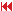 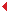 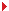 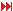 ข้อมูลที่ 0 - 0 จาก 0 ข้อมูลที่ 0 - 0 จาก 0 